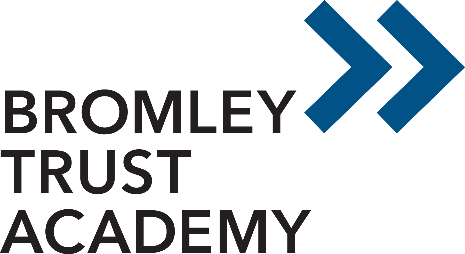 Bromley Trust Academy - Midfield Campus3-Year Long-Term Pupil Premium Funding2019 – 2022ContentsOverview of Pupil Premium at Bromley Trust Academy - MidfieldFunding Overview 3 Year EstimateKey Area 1 - TeachingKey Area 2 – Targeted Academic SupportKey Area 3 – Targeted SEMH SupportKey Area 4 – Wider StrategiesBromley Trust Academy Midfield - Pupil Premium Funding ReportOur philosophy At Bromley Trust Academy we have the highest expectations and aspirations for all our pupils. Our Trust Board shares our belief that every pupil should have an equal opportunity to achieve their full potential. We share the drive to ensure that every pupil’s academic achievement and qualifications matters.We make every effort to ensure that disadvantaged students receive outstanding support and believe that our core business is to ensure our pupils make at least good progress as a result of good or outstanding teaching. The Department for Education (DfE) provides additional Pupil Premium Funding (PPF) to all schools based on the number of students eligible for Free School Meals (FSM) and the number of children who are looked after (CLA) and the aim of PPF is to support schools in raising the achievement of the most disadvantaged students.As a school, we recognise that it is not the funding itself that will improve achievement and attainment, but how it is used. The Department for Education (DfE) expects us to use PPF appropriately and to be accountable for the decisions we make. We also know that Ofsted consider the active involvement of trustees as one of the characteristics of schools that are successfully using their PPF to improve achievement and that successful schools “thoroughly involve trustees in the decision making and evaluation process”.Our prioritiesTo ensure that we maximise the effectiveness of the PP monies we have set the following priorities:Outstanding teaching in all lessonsClosing the attainment gap to at least national expected standardsTargeted SEMH and academic support to ensure that all pupils progress appropriatelyAddressing other non-academic barriers (included below)Barriers to Learning Pupil Premium Strategy Statement for 2019-2022The barriers to learning set out below reflect some deep seated and seemingly intractable socio-economic issues which do not lend themselves to “quick fixes”.  Our Academy uses a large part of pupil premium money to break down these barriers consistently to ensure our young people are able progress to the next stage of their education or training successfully.  Within this overall approach, there will be a degree of variation in how pupil premium money is spent on an annual basis in response to specific performance data and outcomes.  Furthermore, the senior leadership of the school and Trustees do look critically at the impact this spending is having on outcomes for all children, but especially the disadvantaged.  Whilst the barriers to learning, identified below, are identified in the 2019/20 Pupil Premium Spending Plan they fully reflect our cohort of children.Barriers to learning a.	Difficult life experiences outside schoolb.	Poor speech and language developmentc.	Speaking, reading and writing gapsd.	Very low baseline attainment on entry due to significant gaps in their education as well as having social, emotional and personal development and communication issues.e.	Parental disengagement and low aspirationsf.  	Limited access to high quality learning materials outside schoolg.	Attendance and punctuality issuesh. 	Safeguarding and emotional barriersi.	All children have special needs and therefore learning issues are compounded by some of the aboveKey areasTo prioritise spending, we have adopted a tiered approach to define our priorities and ensure balance.  This is comprised of four categories:TeachingTargeted academic supportTargeted SEMH supportWider strategiesTeachingPupils consistently progress, particularly the most disadvantaged.Pupils are taught the key skills they need to be able to apply knowledge, concepts and procedures appropriate for their developmental level.The school curriculum extends beyond the academic and provides for pupils’ broader development and pupils have access to a wide, rich set of experiences, with the opportunity to develop, nurture and stretch talents or interests.Targeted academic supportInterventions to target key areas of low progress in Reading, Writing and Maths based on schools holistic approach to assessment supported by Pupil Assessment.Speech and Language Therapy (SALT)Targeted SEMH supportPupils have highly positive attitudes and commitment to their education, they develop resilience, motivation and are persistent in the face of difficulties. Pupils are supported in developing and demonstrating high levels of self-control, pupil behaviour supports the learning of others.Wider strategiesPupils value their education and have high attendance.Few are absent or persistently absent, whilst the attendance of pupils who have previously had exceptionally high rates of absence shows a marked and sustained improvement. The school curriculum extends beyond the academic and provides for pupils’ broader development and pupils have access to a wide, rich set of experiences, with the opportunity to develop, nurture and stretch talents or interests.Funding Overview – 3 year estimateIntervention planningFunding summary: Year 1Funding summary: Year 1Funding summary: Year 1Funding summary: Year 1Funding summary: Year 1Funding summary: Year 1Funding summary: Year 1Total number of pupilsKS1 – 4KS2 – 31Total – 35*as of 2nd September 2019PPG received per pupilPPG received per pupil£1320Indicative PPG as advised in School Budget Statement£11880Total number of pupilsKS1 – 4KS2 – 31Total – 35*as of 2nd September 2019Number of pupils eligible for PPGNumber of pupils eligible for PPG9 at time of census count.(25 pupils as of 2/9/19 PP)Actual PPG budget£11880Funding estimate: Year 2Funding estimate: Year 2Funding estimate: Year 2Funding estimate: Year 2Funding estimate: Year 2Funding estimate: Year 2Funding estimate: Year 2Estimated pupil numbersEstimated pupil numbersEstimated pupil numbers 45 PRU Commissioned places – 8 KS1 SEMH placesKS1 – 4 pupilsKS2 – 20Total – 24*as of 3rd September 2020 45 PRU Commissioned places – 8 KS1 SEMH placesKS1 – 4 pupilsKS2 – 20Total – 24*as of 3rd September 2020 45 PRU Commissioned places – 8 KS1 SEMH placesKS1 – 4 pupilsKS2 – 20Total – 24*as of 3rd September 2020 45 PRU Commissioned places – 8 KS1 SEMH placesKS1 – 4 pupilsKS2 – 20Total – 24*as of 3rd September 2020Estimated number of pupils eligible for PPGEstimated number of pupils eligible for PPGEstimated number of pupils eligible for PPG 9 (Based on 2019-20 figure) 9 (Based on 2019-20 figure) 9 (Based on 2019-20 figure) 9 (Based on 2019-20 figure)Estimated fundingEstimated fundingEstimated funding £11880 + 45 x £240 = £10,800 Covid Catch up premium £11880 + 45 x £240 = £10,800 Covid Catch up premium £11880 + 45 x £240 = £10,800 Covid Catch up premium £11880 + 45 x £240 = £10,800 Covid Catch up premiumFunding estimate: Year 3Funding estimate: Year 3Funding estimate: Year 3Funding estimate: Year 3Funding estimate: Year 3Funding estimate: Year 3Funding estimate: Year 3Estimated pupil numbersEstimated pupil numbersEstimated pupil numbers 45 PRU Commissioned places – 8 KS1 SEMH places 45 PRU Commissioned places – 8 KS1 SEMH places 45 PRU Commissioned places – 8 KS1 SEMH places 45 PRU Commissioned places – 8 KS1 SEMH placesEstimated number of pupils eligible for PPGEstimated number of pupils eligible for PPGEstimated number of pupils eligible for PPG9 (Based on 2019-20 figure)9 (Based on 2019-20 figure)9 (Based on 2019-20 figure)9 (Based on 2019-20 figure)Estimated fundingEstimated fundingEstimated funding£11880£11880£11880£11880Intervention: 1Assessment – Rigorous Baseline/ Termly Assessment – small group 1:1 Intervention sessions with PEG, Reading, Writing, MathsAssessment – Rigorous Baseline/ Termly Assessment – small group 1:1 Intervention sessions with PEG, Reading, Writing, MathsAssessment – Rigorous Baseline/ Termly Assessment – small group 1:1 Intervention sessions with PEG, Reading, Writing, MathsBarrier to learning:b, c, d, f, gb, c, d, f, gb, c, d, f, gCategory:Teaching: Pupils consistently progress, particularly the most disadvantaged.Pupils are taught the key skills they need to be able to apply knowledge, concepts and procedures appropriate for their developmental level.Teaching: Pupils consistently progress, particularly the most disadvantaged.Pupils are taught the key skills they need to be able to apply knowledge, concepts and procedures appropriate for their developmental level.Teaching: Pupils consistently progress, particularly the most disadvantaged.Pupils are taught the key skills they need to be able to apply knowledge, concepts and procedures appropriate for their developmental level.Intended outcomes:85% of pupils within all classes demonstrate in year, consistently strong progress or better in Reading, Writing and Maths.To achieve or move towards 35% of pupils within all classes demonstrate in year substantial and sustained progress in Reading, Writing and Maths.To ensure PP pupils are supported in Reading, Writing and Maths so that gaps in progress do not appear when compared to non PP pupils.Table to show - 2018/19 - % of pupils making at least expected progress in Reading, Writing, Maths.Success criteria:85% of pupils make at least expected progress in Reading, Writing, Maths across the year.35% of pupils make exceeded progress in Reading, Writing and MathsGap between amount of PP and Non PP children making expected progress in Reading, Writing and Maths is no greater than 4.9%Staff lead:Teaching and Learning Lead – Class Teachers, PEGSTeaching and Learning Lead – Class Teachers, PEGSTeaching and Learning Lead – Class Teachers, PEGSImplementationYear 1Year 1Year 1Year 2Year 2Year 3Year 3ImplementationHow we will implement this intervention in year 1:Termly assessments and progress review meetings identify pupils, who are at risk of not making at least expected progress and 1:1 intervention sessions put in place.Assessment to identify and support pupils who are able to make accelerated progress.CPD for all staff delivered by EP service around ‘Precision Teaching’.Class Teacher/ Progression Engagement Guide to work with identified children in class using interventions such as ‘Precision Teaching’. PEGs participate in (OTAP) and teachers (OTP) where appropriate to develop practice and move towards outstanding.How we will implement this intervention in year 1:Termly assessments and progress review meetings identify pupils, who are at risk of not making at least expected progress and 1:1 intervention sessions put in place.Assessment to identify and support pupils who are able to make accelerated progress.CPD for all staff delivered by EP service around ‘Precision Teaching’.Class Teacher/ Progression Engagement Guide to work with identified children in class using interventions such as ‘Precision Teaching’. PEGs participate in (OTAP) and teachers (OTP) where appropriate to develop practice and move towards outstanding.How we will implement this intervention in year 1:Termly assessments and progress review meetings identify pupils, who are at risk of not making at least expected progress and 1:1 intervention sessions put in place.Assessment to identify and support pupils who are able to make accelerated progress.CPD for all staff delivered by EP service around ‘Precision Teaching’.Class Teacher/ Progression Engagement Guide to work with identified children in class using interventions such as ‘Precision Teaching’. PEGs participate in (OTAP) and teachers (OTP) where appropriate to develop practice and move towards outstanding.How we will implement this intervention in year 2 (in light of the year 1 annual light-touch review):Elsa training for all support staffAdditional Kindles/ Tablets purchased to support assessments/ blended learning.Implementation of phonics tracker to identify gaps in learningDynamo Maths subscription How we will implement this intervention in year 2 (in light of the year 1 annual light-touch review):Elsa training for all support staffAdditional Kindles/ Tablets purchased to support assessments/ blended learning.Implementation of phonics tracker to identify gaps in learningDynamo Maths subscription How we will implement this intervention in year 3 (in light of the year 2 light-touch annual review):Please see new Pupil Premium Strategy Document that is in line with required reporting arrangements as of 2021/22.How we will implement this intervention in year 3 (in light of the year 2 light-touch annual review):Please see new Pupil Premium Strategy Document that is in line with required reporting arrangements as of 2021/22.Light-touch review notesAnnual review notes:The year was largely interrupted due to Covid-19 and the lockdown of schools. As a consequence, pupil progress in reading, writing and maths was not tracked during Summer Term.Prior to this, consistently strong progress was seen across the school with the following making at least expected progress: (average across Autumn and Spring terms).Reading – 91.38% (69.22% exceeding progress).Writing - 88.13% (46.79% exceeding)Maths - 86.66% (44.64% exceeding)There is some gap between the progress of PP and non pp pupils, however it is difficult to get an accurate representation due to the majority of pupils in the school being PP – more than 80%.Staff received Precision teaching training to support assessment.Phonics CPD and consultancy was utilised via Local Mainstream Primary School.Annual review notes:The year was largely interrupted due to Covid-19 and the lockdown of schools. As a consequence, pupil progress in reading, writing and maths was not tracked during Summer Term.Prior to this, consistently strong progress was seen across the school with the following making at least expected progress: (average across Autumn and Spring terms).Reading – 91.38% (69.22% exceeding progress).Writing - 88.13% (46.79% exceeding)Maths - 86.66% (44.64% exceeding)There is some gap between the progress of PP and non pp pupils, however it is difficult to get an accurate representation due to the majority of pupils in the school being PP – more than 80%.Staff received Precision teaching training to support assessment.Phonics CPD and consultancy was utilised via Local Mainstream Primary School.Annual review notes:The year was largely interrupted due to Covid-19 and the lockdown of schools. As a consequence, pupil progress in reading, writing and maths was not tracked during Summer Term.Prior to this, consistently strong progress was seen across the school with the following making at least expected progress: (average across Autumn and Spring terms).Reading – 91.38% (69.22% exceeding progress).Writing - 88.13% (46.79% exceeding)Maths - 86.66% (44.64% exceeding)There is some gap between the progress of PP and non pp pupils, however it is difficult to get an accurate representation due to the majority of pupils in the school being PP – more than 80%.Staff received Precision teaching training to support assessment.Phonics CPD and consultancy was utilised via Local Mainstream Primary School.Annual review notes:The year again was interrupted with a period of lockdown/ remote learning through the Spring term. The impact of Covid presented the school with challenges in regards to re-integrating pupils through Autumn Term One and the later part of Spring Term two, following pupils being out of school.Pupils making expected progress in Reading writing and Maths across the year is demonstrated as:Reading – 84.49% (45.12% exceeding progress).Writing - 84.49% (41.61% exceeding progress).Maths - 73.47% (41.61% exceeding progress).Gaps between PP and non PP pupils are marginal and in Writing, PP pupils out performed non PP.A new phonics tracker was implemented to identify gaps in learningDynamo Maths subscription was purchased.ELSA training did not take place, and is in the school’s development plan for this year 2021/22.  Annual review notes:The year again was interrupted with a period of lockdown/ remote learning through the Spring term. The impact of Covid presented the school with challenges in regards to re-integrating pupils through Autumn Term One and the later part of Spring Term two, following pupils being out of school.Pupils making expected progress in Reading writing and Maths across the year is demonstrated as:Reading – 84.49% (45.12% exceeding progress).Writing - 84.49% (41.61% exceeding progress).Maths - 73.47% (41.61% exceeding progress).Gaps between PP and non PP pupils are marginal and in Writing, PP pupils out performed non PP.A new phonics tracker was implemented to identify gaps in learningDynamo Maths subscription was purchased.ELSA training did not take place, and is in the school’s development plan for this year 2021/22.  Final review notes:Final review notes:Light-touch review overall assessmentThe intervention is performing: (Prior toLockdown)Far above expectations Above expectations As expected XBelow expectations Far below expectations The intervention is performing: (Prior toLockdown)Far above expectations Above expectations As expected XBelow expectations Far below expectations The intervention is performing: (Prior toLockdown)Far above expectations Above expectations As expected XBelow expectations Far below expectations The intervention is performing:Far above expectations Above expectations As expected XBelow expectations Far below expectations The intervention is performing:Far above expectations Above expectations As expected XBelow expectations Far below expectations The intervention is performing:Far above expectations Above expectations As expected Below expectations Far below expectations The intervention is performing:Far above expectations Above expectations As expected Below expectations Far below expectations Anticipated expenditureYear 1£500 – CPD CostsIs expenditure anticipated to increase, decrease or remain the same?Is expenditure anticipated to increase, decrease or remain the same?Increase Decrease Remain the same  Is expenditure anticipated to increase, decrease or remain the same?IncreaseDecrease Remain the same Anticipated expenditureYear 1£500 – CPD CostsYear 2Year 2£500£500 towards CPD, additional Covid catch up funding to be utilised towards additional Tablets/ Kindles. Year 3£500Anticipated expenditureTotal anticipated expenditure:£1500£1500£1500£1500£1500£1500Actual expenditureYear 1£500Year 2Year 2£1959.94 (Dynamo Maths)Year 3£Actual expenditureYear 1£500Did expenditure increase, decrease or remain the same?Did expenditure increase, decrease or remain the same?Increased Decreased Remained the same Did expenditure increase, decrease or remain the same?Increased Decreased Remained the same Actual expenditureTotal actual expenditure:£2459.94£2459.94£2459.94£2459.94£2459.94£2459.94Intervention: 2Half-termly educational enrichment trips/ activities take place to develop cross curricular links and experiences of education.Half-termly educational enrichment trips/ activities take place to develop cross curricular links and experiences of education.Half-termly educational enrichment trips/ activities take place to develop cross curricular links and experiences of education.Half-termly educational enrichment trips/ activities take place to develop cross curricular links and experiences of education.Half-termly educational enrichment trips/ activities take place to develop cross curricular links and experiences of education.Half-termly educational enrichment trips/ activities take place to develop cross curricular links and experiences of education.Half-termly educational enrichment trips/ activities take place to develop cross curricular links and experiences of education.Half-termly educational enrichment trips/ activities take place to develop cross curricular links and experiences of education.Half-termly educational enrichment trips/ activities take place to develop cross curricular links and experiences of education.Barrier to learning:a, b, c, d, e, f, ia, b, c, d, e, f, ia, b, c, d, e, f, ia, b, c, d, e, f, ia, b, c, d, e, f, ia, b, c, d, e, f, ia, b, c, d, e, f, ia, b, c, d, e, f, ia, b, c, d, e, f, iCategory:TeachingThe school curriculum extends beyond the academic and provides for pupils’ broader development and pupils have access to a wide, rich set of experiences, with the opportunity to develop, nurture and stretch talents or interests.TeachingThe school curriculum extends beyond the academic and provides for pupils’ broader development and pupils have access to a wide, rich set of experiences, with the opportunity to develop, nurture and stretch talents or interests.TeachingThe school curriculum extends beyond the academic and provides for pupils’ broader development and pupils have access to a wide, rich set of experiences, with the opportunity to develop, nurture and stretch talents or interests.TeachingThe school curriculum extends beyond the academic and provides for pupils’ broader development and pupils have access to a wide, rich set of experiences, with the opportunity to develop, nurture and stretch talents or interests.TeachingThe school curriculum extends beyond the academic and provides for pupils’ broader development and pupils have access to a wide, rich set of experiences, with the opportunity to develop, nurture and stretch talents or interests.TeachingThe school curriculum extends beyond the academic and provides for pupils’ broader development and pupils have access to a wide, rich set of experiences, with the opportunity to develop, nurture and stretch talents or interests.TeachingThe school curriculum extends beyond the academic and provides for pupils’ broader development and pupils have access to a wide, rich set of experiences, with the opportunity to develop, nurture and stretch talents or interests.TeachingThe school curriculum extends beyond the academic and provides for pupils’ broader development and pupils have access to a wide, rich set of experiences, with the opportunity to develop, nurture and stretch talents or interests.TeachingThe school curriculum extends beyond the academic and provides for pupils’ broader development and pupils have access to a wide, rich set of experiences, with the opportunity to develop, nurture and stretch talents or interests.Intended outcomes:85% of pupils within all classes demonstrate in year consistently strong progress or better in Reading, Writing and Maths.To achieve or move towards 35% of pupils within all classes demonstrate in year substantial and sustained progress in Reading, Writing and Maths.To maintain consistency of teaching and learning standards and ensure 100% of lessons are at least ‘good’.100% of pupils to have had opportunity to attend educational visits or participated in wider educational experience e.g. Science Show, Junk Orchestra etc. 85% of pupils within all classes demonstrate in year consistently strong progress or better in Reading, Writing and Maths.To achieve or move towards 35% of pupils within all classes demonstrate in year substantial and sustained progress in Reading, Writing and Maths.To maintain consistency of teaching and learning standards and ensure 100% of lessons are at least ‘good’.100% of pupils to have had opportunity to attend educational visits or participated in wider educational experience e.g. Science Show, Junk Orchestra etc. 85% of pupils within all classes demonstrate in year consistently strong progress or better in Reading, Writing and Maths.To achieve or move towards 35% of pupils within all classes demonstrate in year substantial and sustained progress in Reading, Writing and Maths.To maintain consistency of teaching and learning standards and ensure 100% of lessons are at least ‘good’.100% of pupils to have had opportunity to attend educational visits or participated in wider educational experience e.g. Science Show, Junk Orchestra etc. 85% of pupils within all classes demonstrate in year consistently strong progress or better in Reading, Writing and Maths.To achieve or move towards 35% of pupils within all classes demonstrate in year substantial and sustained progress in Reading, Writing and Maths.To maintain consistency of teaching and learning standards and ensure 100% of lessons are at least ‘good’.100% of pupils to have had opportunity to attend educational visits or participated in wider educational experience e.g. Science Show, Junk Orchestra etc. Success criteria:Success criteria:85% of pupils make at least expected progress in Reading, Writing, Maths across the year.35% of pupils make exceeded progress in Reading, Writing and MathsStandards of teaching are at ‘least good’ across the school. All pupils to have had opportunity to participate in termly educationally enriching experience in line with school’s value of ‘Discovery’ - which are linked to the learning and give opportunities to explore new ways of thinking, how curriculum links to the world, how curriculum links to careers etc.85% of pupils make at least expected progress in Reading, Writing, Maths across the year.35% of pupils make exceeded progress in Reading, Writing and MathsStandards of teaching are at ‘least good’ across the school. All pupils to have had opportunity to participate in termly educationally enriching experience in line with school’s value of ‘Discovery’ - which are linked to the learning and give opportunities to explore new ways of thinking, how curriculum links to the world, how curriculum links to careers etc.85% of pupils make at least expected progress in Reading, Writing, Maths across the year.35% of pupils make exceeded progress in Reading, Writing and MathsStandards of teaching are at ‘least good’ across the school. All pupils to have had opportunity to participate in termly educationally enriching experience in line with school’s value of ‘Discovery’ - which are linked to the learning and give opportunities to explore new ways of thinking, how curriculum links to the world, how curriculum links to careers etc.Staff lead:Teaching and Learning Lead – Class Teachers, Head of School, EVCTeaching and Learning Lead – Class Teachers, Head of School, EVCTeaching and Learning Lead – Class Teachers, Head of School, EVCTeaching and Learning Lead – Class Teachers, Head of School, EVCTeaching and Learning Lead – Class Teachers, Head of School, EVCTeaching and Learning Lead – Class Teachers, Head of School, EVCTeaching and Learning Lead – Class Teachers, Head of School, EVCTeaching and Learning Lead – Class Teachers, Head of School, EVCTeaching and Learning Lead – Class Teachers, Head of School, EVCImplementationYear 1Year 1Year 1Year 2Year 2Year 2Year 2Year 3Year 3ImplementationHow we will implement this intervention in year 1:All themes for the year to be pre plannedDesignated CPD time to be given to discuss and decide curriculum links/ planningPlanned trips to link to learning and curriculum aims.How we will implement this intervention in year 1:All themes for the year to be pre plannedDesignated CPD time to be given to discuss and decide curriculum links/ planningPlanned trips to link to learning and curriculum aims.How we will implement this intervention in year 1:All themes for the year to be pre plannedDesignated CPD time to be given to discuss and decide curriculum links/ planningPlanned trips to link to learning and curriculum aims.How we will implement this intervention in year 2 (in light of the year 1 annual light-touch review):Due to ongoing restrictions of Covid-19, enrichment trips and off site visits are not looking possible throughout the Autumn Term.Development of school resources, topic boxes implemented to support/ develop teaching of specific subjects.Where possible, planned trips or visitors to school, to take place to support learning and curriculum aimsHow we will implement this intervention in year 2 (in light of the year 1 annual light-touch review):Due to ongoing restrictions of Covid-19, enrichment trips and off site visits are not looking possible throughout the Autumn Term.Development of school resources, topic boxes implemented to support/ develop teaching of specific subjects.Where possible, planned trips or visitors to school, to take place to support learning and curriculum aimsHow we will implement this intervention in year 2 (in light of the year 1 annual light-touch review):Due to ongoing restrictions of Covid-19, enrichment trips and off site visits are not looking possible throughout the Autumn Term.Development of school resources, topic boxes implemented to support/ develop teaching of specific subjects.Where possible, planned trips or visitors to school, to take place to support learning and curriculum aimsHow we will implement this intervention in year 2 (in light of the year 1 annual light-touch review):Due to ongoing restrictions of Covid-19, enrichment trips and off site visits are not looking possible throughout the Autumn Term.Development of school resources, topic boxes implemented to support/ develop teaching of specific subjects.Where possible, planned trips or visitors to school, to take place to support learning and curriculum aimsHow we will implement this intervention in year 3 (in light of the year 2 light-touch annual review):Please see new Pupil Premium Strategy Document that is in line with required reporting arrangements as of 2021/22.How we will implement this intervention in year 3 (in light of the year 2 light-touch annual review):Please see new Pupil Premium Strategy Document that is in line with required reporting arrangements as of 2021/22.Light-touch review notesAnnual review notes:Covid-19 and the lockdown of schools impacted on school from March onwards.Prior to this, consistently strong progress was seen across the school with the following making at least expected progress: (average across Autumn and Spring terms).Reading – 91.38% (69.22% exceeding progress).Writing - 88.13% (46.79% exceeding)Maths - 86.66% (44.64% exceeding)The majority and consistency of teaching remained at least ‘good’. Where standards or performance dropped, subsequent measures and interventions were implemented. All attending pupils had the opportunity to participate in in wider educational experiences including, Junk Orchestra, Live Music now – Year Six pupils had visit booked for Ben Kinsella. Annual review notes:Covid-19 and the lockdown of schools impacted on school from March onwards.Prior to this, consistently strong progress was seen across the school with the following making at least expected progress: (average across Autumn and Spring terms).Reading – 91.38% (69.22% exceeding progress).Writing - 88.13% (46.79% exceeding)Maths - 86.66% (44.64% exceeding)The majority and consistency of teaching remained at least ‘good’. Where standards or performance dropped, subsequent measures and interventions were implemented. All attending pupils had the opportunity to participate in in wider educational experiences including, Junk Orchestra, Live Music now – Year Six pupils had visit booked for Ben Kinsella. Annual review notes:Covid-19 and the lockdown of schools impacted on school from March onwards.Prior to this, consistently strong progress was seen across the school with the following making at least expected progress: (average across Autumn and Spring terms).Reading – 91.38% (69.22% exceeding progress).Writing - 88.13% (46.79% exceeding)Maths - 86.66% (44.64% exceeding)The majority and consistency of teaching remained at least ‘good’. Where standards or performance dropped, subsequent measures and interventions were implemented. All attending pupils had the opportunity to participate in in wider educational experiences including, Junk Orchestra, Live Music now – Year Six pupils had visit booked for Ben Kinsella. Annual review notes:The year again was interrupted with a period of lockdown/ remote learning through the Spring term. This had a significant impact on pupil progress as the good progress from the Autumn term in Reading and Writing was unable to be sustained throughout the rest of the year, however maths improved:Pupils were able to participate in reward trips/ activities but not until the Summer Term as restrictions lifted.Activities included Year 6 Trip, Go Ape, Bunker 51, KS1 Reward Trip, Whole class Seaside visits.In the terms where visits were not possible, Amazon reward tokens were used to recognize success.Annual review notes:The year again was interrupted with a period of lockdown/ remote learning through the Spring term. This had a significant impact on pupil progress as the good progress from the Autumn term in Reading and Writing was unable to be sustained throughout the rest of the year, however maths improved:Pupils were able to participate in reward trips/ activities but not until the Summer Term as restrictions lifted.Activities included Year 6 Trip, Go Ape, Bunker 51, KS1 Reward Trip, Whole class Seaside visits.In the terms where visits were not possible, Amazon reward tokens were used to recognize success.Annual review notes:The year again was interrupted with a period of lockdown/ remote learning through the Spring term. This had a significant impact on pupil progress as the good progress from the Autumn term in Reading and Writing was unable to be sustained throughout the rest of the year, however maths improved:Pupils were able to participate in reward trips/ activities but not until the Summer Term as restrictions lifted.Activities included Year 6 Trip, Go Ape, Bunker 51, KS1 Reward Trip, Whole class Seaside visits.In the terms where visits were not possible, Amazon reward tokens were used to recognize success.Annual review notes:The year again was interrupted with a period of lockdown/ remote learning through the Spring term. This had a significant impact on pupil progress as the good progress from the Autumn term in Reading and Writing was unable to be sustained throughout the rest of the year, however maths improved:Pupils were able to participate in reward trips/ activities but not until the Summer Term as restrictions lifted.Activities included Year 6 Trip, Go Ape, Bunker 51, KS1 Reward Trip, Whole class Seaside visits.In the terms where visits were not possible, Amazon reward tokens were used to recognize success.Final review notes:Final review notes:Light-touch review overall assessmentThe intervention is performing: (Prior toLockdown)Far above expectations Above expectations As expected XBelow expectations Far below expectations The intervention is performing: (Prior toLockdown)Far above expectations Above expectations As expected XBelow expectations Far below expectations The intervention is performing: (Prior toLockdown)Far above expectations Above expectations As expected XBelow expectations Far below expectations The intervention is performing:Far above expectations Above expectations As expected XBelow expectations Far below expectations The intervention is performing:Far above expectations Above expectations As expected XBelow expectations Far below expectations The intervention is performing:Far above expectations Above expectations As expected XBelow expectations Far below expectations The intervention is performing:Far above expectations Above expectations As expected XBelow expectations Far below expectations The intervention is performing:Far above expectations Above expectations As expected Below expectations Far below expectations The intervention is performing:Far above expectations Above expectations As expected Below expectations Far below expectations Anticipated expenditureYear 1£2400(£400 per half term – planned trips/ external visitors)Is expenditure anticipated to increase, decrease or remain the same?Is expenditure anticipated to increase, decrease or remain the same?Is expenditure anticipated to increase, decrease or remain the same?IncreaseDecreaseRemain the same IncreaseDecreaseRemain the same Is expenditure anticipated to increase, decrease or remain the same?IncreaseDecreaseRemain the same Anticipated expenditureYear 1£2400(£400 per half term – planned trips/ external visitors)Year 2Year 2Year 2£2400£2400Year 3£2400Anticipated expenditureTotal anticipated expenditure:£7200£7200£7200£7200£7200£7200£7200£7200Actual expenditureYear 1£0Year 2Year 2Year 2£250 – KS1/ Go Ape£250 – KS1/ Go ApeYear 3£Actual expenditureYear 1£0Did expenditure increase, decrease or remain the same?Did expenditure increase, decrease or remain the same?Did expenditure increase, decrease or remain the same?Increased Decreased Remained the same Increased Decreased Remained the same Did expenditure increase, decrease or remain the same?Increased Decreased Remained the same Actual expenditureTotal actual expenditure:£474£474£474£474£474£474£474£474Intervention: 31:1 Writing interventions to target key areas of low progress – Outside of classroom.1:1 Writing interventions to target key areas of low progress – Outside of classroom.1:1 Writing interventions to target key areas of low progress – Outside of classroom.1:1 Writing interventions to target key areas of low progress – Outside of classroom.1:1 Writing interventions to target key areas of low progress – Outside of classroom.1:1 Writing interventions to target key areas of low progress – Outside of classroom.1:1 Writing interventions to target key areas of low progress – Outside of classroom.1:1 Writing interventions to target key areas of low progress – Outside of classroom.Barrier to learning:b, c, d, e, fb, c, d, e, fb, c, d, e, fb, c, d, e, fb, c, d, e, fb, c, d, e, fb, c, d, e, fb, c, d, e, fCategory:Targeted academic supportInterventions to target key areas of low progress in Reading, Writing and Maths based on schools holistic approach to assessment supported by Pupil Assessment.Targeted academic supportInterventions to target key areas of low progress in Reading, Writing and Maths based on schools holistic approach to assessment supported by Pupil Assessment.Targeted academic supportInterventions to target key areas of low progress in Reading, Writing and Maths based on schools holistic approach to assessment supported by Pupil Assessment.Targeted academic supportInterventions to target key areas of low progress in Reading, Writing and Maths based on schools holistic approach to assessment supported by Pupil Assessment.Targeted academic supportInterventions to target key areas of low progress in Reading, Writing and Maths based on schools holistic approach to assessment supported by Pupil Assessment.Targeted academic supportInterventions to target key areas of low progress in Reading, Writing and Maths based on schools holistic approach to assessment supported by Pupil Assessment.Targeted academic supportInterventions to target key areas of low progress in Reading, Writing and Maths based on schools holistic approach to assessment supported by Pupil Assessment.Targeted academic supportInterventions to target key areas of low progress in Reading, Writing and Maths based on schools holistic approach to assessment supported by Pupil Assessment.Intended outcomes:85% of pupils within all classes demonstrate in year, consistently strong progress or better in Maths.To achieve or move towards 35% of pupils within all classes demonstrate in year substantial and sustained progress in Writing.To ensure PP pupils are supported in Writing so that gaps in progress do not appear when compared to non PP pupils.85% of pupils within all classes demonstrate in year, consistently strong progress or better in Maths.To achieve or move towards 35% of pupils within all classes demonstrate in year substantial and sustained progress in Writing.To ensure PP pupils are supported in Writing so that gaps in progress do not appear when compared to non PP pupils.85% of pupils within all classes demonstrate in year, consistently strong progress or better in Maths.To achieve or move towards 35% of pupils within all classes demonstrate in year substantial and sustained progress in Writing.To ensure PP pupils are supported in Writing so that gaps in progress do not appear when compared to non PP pupils.Success criteria:Success criteria:85% of pupils make at least expected progress in Writing across the year.35% of pupils make exceeded progress in WritingPercentage gap between PP and Non PP no greater than 5%.85% of pupils make at least expected progress in Writing across the year.35% of pupils make exceeded progress in WritingPercentage gap between PP and Non PP no greater than 5%.85% of pupils make at least expected progress in Writing across the year.35% of pupils make exceeded progress in WritingPercentage gap between PP and Non PP no greater than 5%.Staff lead:Teaching and Learning Lead, Literacy Lead Teacher, Designated Literacy PEGTeaching and Learning Lead, Literacy Lead Teacher, Designated Literacy PEGTeaching and Learning Lead, Literacy Lead Teacher, Designated Literacy PEGTeaching and Learning Lead, Literacy Lead Teacher, Designated Literacy PEGTeaching and Learning Lead, Literacy Lead Teacher, Designated Literacy PEGTeaching and Learning Lead, Literacy Lead Teacher, Designated Literacy PEGTeaching and Learning Lead, Literacy Lead Teacher, Designated Literacy PEGTeaching and Learning Lead, Literacy Lead Teacher, Designated Literacy PEGImplementationYear 1Year 1Year 2Year 2Year 2Year 2Year 3Year 3ImplementationHow we will implement this intervention in year 1:Termly assessments and progress review meetings identify pupils, who are at risk of not making at least expected progress and 1:1 intervention sessions put in place.Assessment to identify and support pupils who are able to make accelerated progress.Designated Literacy Progression Engagement Guide to be released from classroom one day per week to provide 1:1 or small group interventions for Literacy.Progression Engagement Guide to work as directed by the Teaching and Learning Lead, working to outcomes as identified by the assessment processes in place.How we will implement this intervention in year 1:Termly assessments and progress review meetings identify pupils, who are at risk of not making at least expected progress and 1:1 intervention sessions put in place.Assessment to identify and support pupils who are able to make accelerated progress.Designated Literacy Progression Engagement Guide to be released from classroom one day per week to provide 1:1 or small group interventions for Literacy.Progression Engagement Guide to work as directed by the Teaching and Learning Lead, working to outcomes as identified by the assessment processes in place.How we will implement this intervention in year 2 (in light of the year 1 annual light-touch review):Continue with: Termly assessments and progress review meetings identify pupils, who are at risk of not making at least expected progress and 1:1 intervention sessions put in place.Assessment to identify and support pupils who are able to make accelerated progress.Designated Literacy Progression Engagement Guide to be released from classroom one day per week to provide 1:1 or small group interventions for Literacy.Progression Engagement Guide to work as directed by the Teaching and Learning Lead, working to outcomes as identified by the assessment processes in place.Additional Kindles/ Tablets purchased to support reluctant writers, those with difficulties. (Use of Covid Catch up funding).Additional Kindles/ Tablets purchased to support blended learning.How we will implement this intervention in year 2 (in light of the year 1 annual light-touch review):Continue with: Termly assessments and progress review meetings identify pupils, who are at risk of not making at least expected progress and 1:1 intervention sessions put in place.Assessment to identify and support pupils who are able to make accelerated progress.Designated Literacy Progression Engagement Guide to be released from classroom one day per week to provide 1:1 or small group interventions for Literacy.Progression Engagement Guide to work as directed by the Teaching and Learning Lead, working to outcomes as identified by the assessment processes in place.Additional Kindles/ Tablets purchased to support reluctant writers, those with difficulties. (Use of Covid Catch up funding).Additional Kindles/ Tablets purchased to support blended learning.How we will implement this intervention in year 2 (in light of the year 1 annual light-touch review):Continue with: Termly assessments and progress review meetings identify pupils, who are at risk of not making at least expected progress and 1:1 intervention sessions put in place.Assessment to identify and support pupils who are able to make accelerated progress.Designated Literacy Progression Engagement Guide to be released from classroom one day per week to provide 1:1 or small group interventions for Literacy.Progression Engagement Guide to work as directed by the Teaching and Learning Lead, working to outcomes as identified by the assessment processes in place.Additional Kindles/ Tablets purchased to support reluctant writers, those with difficulties. (Use of Covid Catch up funding).Additional Kindles/ Tablets purchased to support blended learning.How we will implement this intervention in year 2 (in light of the year 1 annual light-touch review):Continue with: Termly assessments and progress review meetings identify pupils, who are at risk of not making at least expected progress and 1:1 intervention sessions put in place.Assessment to identify and support pupils who are able to make accelerated progress.Designated Literacy Progression Engagement Guide to be released from classroom one day per week to provide 1:1 or small group interventions for Literacy.Progression Engagement Guide to work as directed by the Teaching and Learning Lead, working to outcomes as identified by the assessment processes in place.Additional Kindles/ Tablets purchased to support reluctant writers, those with difficulties. (Use of Covid Catch up funding).Additional Kindles/ Tablets purchased to support blended learning.How we will implement this intervention in year 3 (in light of the year 2 light-touch annual review):Please see new Pupil Premium Strategy Document that is in line with required reporting arrangements as of 2021/22.How we will implement this intervention in year 3 (in light of the year 2 light-touch annual review):Please see new Pupil Premium Strategy Document that is in line with required reporting arrangements as of 2021/22.Light-touch review notesAnnual review notes:Covid-19 and the lockdown of schools impacted on school from March onwards.Prior to this, consistently strong progress was seen across the school with the following making at least expected progress: (average across Autumn and Spring terms).Writing - 88.13% (46.79% exceeding).Annual review notes:Covid-19 and the lockdown of schools impacted on school from March onwards.Prior to this, consistently strong progress was seen across the school with the following making at least expected progress: (average across Autumn and Spring terms).Writing - 88.13% (46.79% exceeding).Annual review notes:Across the Year, despite disruptions, 84.49% of pupils made at least expected progress in in writing with 41.61% exceeding progress.Pupil Premium Pupils out performed non PP with 89.06% making at least expected progress compared with 75.20%.The use of additional technologies within the classroom (and during remote learning) along with a Designated Literacy PEG, supported in this area.Annual review notes:Across the Year, despite disruptions, 84.49% of pupils made at least expected progress in in writing with 41.61% exceeding progress.Pupil Premium Pupils out performed non PP with 89.06% making at least expected progress compared with 75.20%.The use of additional technologies within the classroom (and during remote learning) along with a Designated Literacy PEG, supported in this area.Annual review notes:Across the Year, despite disruptions, 84.49% of pupils made at least expected progress in in writing with 41.61% exceeding progress.Pupil Premium Pupils out performed non PP with 89.06% making at least expected progress compared with 75.20%.The use of additional technologies within the classroom (and during remote learning) along with a Designated Literacy PEG, supported in this area.Annual review notes:Across the Year, despite disruptions, 84.49% of pupils made at least expected progress in in writing with 41.61% exceeding progress.Pupil Premium Pupils out performed non PP with 89.06% making at least expected progress compared with 75.20%.The use of additional technologies within the classroom (and during remote learning) along with a Designated Literacy PEG, supported in this area.Final review notes:Final review notes:Light-touch review overall assessmentThe intervention is performing: (Prior toLockdown)Far above expectations Above expectations As expected XBelow expectations Far below expectations The intervention is performing: (Prior toLockdown)Far above expectations Above expectations As expected XBelow expectations Far below expectations The intervention is performing:Far above expectations Above expectations As expected Below expectations Far below expectations The intervention is performing:Far above expectations Above expectations As expected Below expectations Far below expectations The intervention is performing:Far above expectations Above expectations As expected Below expectations Far below expectations The intervention is performing:Far above expectations Above expectations As expected Below expectations Far below expectations The intervention is performing:Far above expectations Above expectations As expected Below expectations Far below expectations The intervention is performing:Far above expectations Above expectations As expected Below expectations Far below expectations Anticipated expenditureYear 1£1500 (Contribution towards release time/ training for designated Literacy PEG)Is expenditure anticipated to increase, decrease or remain the same?Is expenditure anticipated to increase, decrease or remain the same?Increase Decrease Remain the same Increase Decrease Remain the same Is expenditure anticipated to increase, decrease or remain the same?Increase Decrease Remain the same Anticipated expenditureYear 1£1500 (Contribution towards release time/ training for designated Literacy PEG)Year 2Year 2£1500Covid Catch up funding – TBC to be used to purchase additional tablets/ kindles.£1500Covid Catch up funding – TBC to be used to purchase additional tablets/ kindles.Year 3£1500Anticipated expenditureTotal anticipated expenditure:£4500£4500£4500£4500£4500£4500£4500Actual expenditureYear 1£3600Year 2Year 2£2636.81 – IPADs/Kindles£2636.81 – IPADs/KindlesYear 3£Actual expenditureYear 1£3600Did expenditure increase, decrease or remain the same?Did expenditure increase, decrease or remain the same?Increased Decreased Remained the same Increased Decreased Remained the same Did expenditure increase, decrease or remain the same?Increased Decreased Remained the same Actual expenditureTotal actual expenditure:£6236.81£6236.81£6236.81£6236.81£6236.81£6236.81£6236.81Intervention: 41:1 Numeracy interventions to target key areas of low progress – Outside of classroom.1:1 Numeracy interventions to target key areas of low progress – Outside of classroom.1:1 Numeracy interventions to target key areas of low progress – Outside of classroom.1:1 Numeracy interventions to target key areas of low progress – Outside of classroom.1:1 Numeracy interventions to target key areas of low progress – Outside of classroom.1:1 Numeracy interventions to target key areas of low progress – Outside of classroom.1:1 Numeracy interventions to target key areas of low progress – Outside of classroom.1:1 Numeracy interventions to target key areas of low progress – Outside of classroom.Barrier to learning:a, b, c, da, b, c, da, b, c, da, b, c, da, b, c, da, b, c, da, b, c, da, b, c, dCategory:Targeted academic supportInterventions to target key areas of low progress in Reading, Writing and Maths based on schools holistic approach to assessment supported by Pupil Assessment.Targeted academic supportInterventions to target key areas of low progress in Reading, Writing and Maths based on schools holistic approach to assessment supported by Pupil Assessment.Targeted academic supportInterventions to target key areas of low progress in Reading, Writing and Maths based on schools holistic approach to assessment supported by Pupil Assessment.Targeted academic supportInterventions to target key areas of low progress in Reading, Writing and Maths based on schools holistic approach to assessment supported by Pupil Assessment.Targeted academic supportInterventions to target key areas of low progress in Reading, Writing and Maths based on schools holistic approach to assessment supported by Pupil Assessment.Targeted academic supportInterventions to target key areas of low progress in Reading, Writing and Maths based on schools holistic approach to assessment supported by Pupil Assessment.Targeted academic supportInterventions to target key areas of low progress in Reading, Writing and Maths based on schools holistic approach to assessment supported by Pupil Assessment.Targeted academic supportInterventions to target key areas of low progress in Reading, Writing and Maths based on schools holistic approach to assessment supported by Pupil Assessment.Intended outcomes:85% of pupils within all classes demonstrate in year, consistently strong progress or better in Maths.To achieve or move towards 35% of pupils within all classes demonstrate in year substantial and sustained progress in Maths.To ensure PP pupils are supported in Maths so that gaps in progress do not appear when compared to non PP pupils85% of pupils within all classes demonstrate in year, consistently strong progress or better in Maths.To achieve or move towards 35% of pupils within all classes demonstrate in year substantial and sustained progress in Maths.To ensure PP pupils are supported in Maths so that gaps in progress do not appear when compared to non PP pupils85% of pupils within all classes demonstrate in year, consistently strong progress or better in Maths.To achieve or move towards 35% of pupils within all classes demonstrate in year substantial and sustained progress in Maths.To ensure PP pupils are supported in Maths so that gaps in progress do not appear when compared to non PP pupilsSuccess criteria:Success criteria:85% of pupils make at least expected progress in Maths across the year.35% of pupils make exceeded progress in Maths85% of pupils make at least expected progress in Maths across the year.35% of pupils make exceeded progress in Maths85% of pupils make at least expected progress in Maths across the year.35% of pupils make exceeded progress in MathsStaff lead:Teaching and Learning Lead, Literacy Lead Teacher, Designated Literacy PEGTeaching and Learning Lead, Literacy Lead Teacher, Designated Literacy PEGTeaching and Learning Lead, Literacy Lead Teacher, Designated Literacy PEGTeaching and Learning Lead, Literacy Lead Teacher, Designated Literacy PEGTeaching and Learning Lead, Literacy Lead Teacher, Designated Literacy PEGTeaching and Learning Lead, Literacy Lead Teacher, Designated Literacy PEGTeaching and Learning Lead, Literacy Lead Teacher, Designated Literacy PEGTeaching and Learning Lead, Literacy Lead Teacher, Designated Literacy PEGImplementationYear 1Year 1Year 2Year 2Year 2Year 2Year 3Year 3ImplementationHow we will implement this intervention in year 1:Termly assessments and progress review meetings identify pupils, who are at risk of not making at least expected progress and 1:1 intervention sessions put in place.Assessment to identify and support pupils who are able to make accelerated progress.Designated Numeracy Progression Engagement Guide to be released from classroom one day per week to provide 1:1 or small group interventions for Numeracy.Progression Engagement Guide to work as directed by the Teaching and Learning Lead, working to outcomes as identified by the assessment processes in place.How we will implement this intervention in year 1:Termly assessments and progress review meetings identify pupils, who are at risk of not making at least expected progress and 1:1 intervention sessions put in place.Assessment to identify and support pupils who are able to make accelerated progress.Designated Numeracy Progression Engagement Guide to be released from classroom one day per week to provide 1:1 or small group interventions for Numeracy.Progression Engagement Guide to work as directed by the Teaching and Learning Lead, working to outcomes as identified by the assessment processes in place.How we will implement this intervention in year 2 (in light of the year 1 annual light-touch review):Continue with:Termly assessments and progress review meetings identify pupils, who are at risk of not making at least expected progress and 1:1 intervention sessions put in place.Assessment to identify and support pupils who are able to make accelerated progress.Designated Numeracy Progression Engagement Guide to be released from classroom one day per week to provide 1:1 or small group interventions for Numeracy.Progression Engagement Guide to work as directed by the Teaching and Learning Lead, working to outcomes as identified by the assessment processes in place.Dynamo maths subscription.How we will implement this intervention in year 2 (in light of the year 1 annual light-touch review):Continue with:Termly assessments and progress review meetings identify pupils, who are at risk of not making at least expected progress and 1:1 intervention sessions put in place.Assessment to identify and support pupils who are able to make accelerated progress.Designated Numeracy Progression Engagement Guide to be released from classroom one day per week to provide 1:1 or small group interventions for Numeracy.Progression Engagement Guide to work as directed by the Teaching and Learning Lead, working to outcomes as identified by the assessment processes in place.Dynamo maths subscription.How we will implement this intervention in year 2 (in light of the year 1 annual light-touch review):Continue with:Termly assessments and progress review meetings identify pupils, who are at risk of not making at least expected progress and 1:1 intervention sessions put in place.Assessment to identify and support pupils who are able to make accelerated progress.Designated Numeracy Progression Engagement Guide to be released from classroom one day per week to provide 1:1 or small group interventions for Numeracy.Progression Engagement Guide to work as directed by the Teaching and Learning Lead, working to outcomes as identified by the assessment processes in place.Dynamo maths subscription.How we will implement this intervention in year 2 (in light of the year 1 annual light-touch review):Continue with:Termly assessments and progress review meetings identify pupils, who are at risk of not making at least expected progress and 1:1 intervention sessions put in place.Assessment to identify and support pupils who are able to make accelerated progress.Designated Numeracy Progression Engagement Guide to be released from classroom one day per week to provide 1:1 or small group interventions for Numeracy.Progression Engagement Guide to work as directed by the Teaching and Learning Lead, working to outcomes as identified by the assessment processes in place.Dynamo maths subscription.How we will implement this intervention in year 3 (in light of the year 2 light-touch annual review):Please see new Pupil Premium Strategy Document that is in line with required reporting arrangements as of 2021/22.How we will implement this intervention in year 3 (in light of the year 2 light-touch annual review):Please see new Pupil Premium Strategy Document that is in line with required reporting arrangements as of 2021/22.Light-touch review notesAnnual review notes:Covid-19 and the lockdown of schools impacted on school from March onwards.Prior to this, consistently strong progress was seen across the school with the following making at least expected progress: (average across Autumn and Spring terms).Maths - 86.66% (44.64% exceeding)Annual review notes:Covid-19 and the lockdown of schools impacted on school from March onwards.Prior to this, consistently strong progress was seen across the school with the following making at least expected progress: (average across Autumn and Spring terms).Maths - 86.66% (44.64% exceeding)Annual review notes:73.47% of all pupils made at least expected progress within maths, with 41.61% exceeding progress. Despite the lower progress rates in maths across the school compared to Reading and Writing, there is only a marginal difference between PP and Non PP pupils in this area.Annual review notes:73.47% of all pupils made at least expected progress within maths, with 41.61% exceeding progress. Despite the lower progress rates in maths across the school compared to Reading and Writing, there is only a marginal difference between PP and Non PP pupils in this area.Annual review notes:73.47% of all pupils made at least expected progress within maths, with 41.61% exceeding progress. Despite the lower progress rates in maths across the school compared to Reading and Writing, there is only a marginal difference between PP and Non PP pupils in this area.Annual review notes:73.47% of all pupils made at least expected progress within maths, with 41.61% exceeding progress. Despite the lower progress rates in maths across the school compared to Reading and Writing, there is only a marginal difference between PP and Non PP pupils in this area.Final review notes:Final review notes:Light-touch review overall assessmentThe intervention is performing: (Prior toLockdown)Far above expectations Above expectations As expected XBelow expectations Far below expectations The intervention is performing: (Prior toLockdown)Far above expectations Above expectations As expected XBelow expectations Far below expectations The intervention is performing:Far above expectations Above expectations As expected Below expectations Far below expectations The intervention is performing:Far above expectations Above expectations As expected Below expectations Far below expectations The intervention is performing:Far above expectations Above expectations As expected Below expectations Far below expectations The intervention is performing:Far above expectations Above expectations As expected Below expectations Far below expectations The intervention is performing:Far above expectations Above expectations As expected Below expectations Far below expectations The intervention is performing:Far above expectations Above expectations As expected Below expectations Far below expectations Anticipated expenditureYear 1£1500(Contribution towards release time/ training for designated PEG)Is expenditure anticipated to increase, decrease or remain the same?Is expenditure anticipated to increase, decrease or remain the same?Increase Decrease Remain the same Increase Decrease Remain the same Is expenditure anticipated to increase, decrease or remain the same?Increase Decrease Remain the same Anticipated expenditureYear 1£1500(Contribution towards release time/ training for designated PEG)Year 2Year 2£1500£1500Year 3£1500Anticipated expenditureTotal anticipated expenditure:£4500£4500£4500£4500£4500£4500£4500Actual expenditureYear 1£3789Year 2Year 2£4500£4500Year 3£Actual expenditureYear 1£3789Did expenditure increase, decrease or remain the same?Did expenditure increase, decrease or remain the same?Increased Decreased Remained the same Increased Decreased Remained the same Did expenditure increase, decrease or remain the same?Increased Decreased Remained the same Actual expenditureTotal actual expenditure:£8289 (additional costs/ contribution from School’s budget).£8289 (additional costs/ contribution from School’s budget).£8289 (additional costs/ contribution from School’s budget).£8289 (additional costs/ contribution from School’s budget).£8289 (additional costs/ contribution from School’s budget).£8289 (additional costs/ contribution from School’s budget).£8289 (additional costs/ contribution from School’s budget).Intervention: 5Speech and Language Therapy (SALT) - 1:1 interventions to target key areas – Outside of classroom.Speech and Language Therapy (SALT) - 1:1 interventions to target key areas – Outside of classroom.Speech and Language Therapy (SALT) - 1:1 interventions to target key areas – Outside of classroom.Speech and Language Therapy (SALT) - 1:1 interventions to target key areas – Outside of classroom.Speech and Language Therapy (SALT) - 1:1 interventions to target key areas – Outside of classroom.Speech and Language Therapy (SALT) - 1:1 interventions to target key areas – Outside of classroom.Speech and Language Therapy (SALT) - 1:1 interventions to target key areas – Outside of classroom.Speech and Language Therapy (SALT) - 1:1 interventions to target key areas – Outside of classroom.Barrier to learning:a, b, c, da, b, c, da, b, c, da, b, c, da, b, c, da, b, c, da, b, c, da, b, c, dCategory:Targeted academic supportSpeech and Language Therapy (SALT)Targeted academic supportSpeech and Language Therapy (SALT)Targeted academic supportSpeech and Language Therapy (SALT)Targeted academic supportSpeech and Language Therapy (SALT)Targeted academic supportSpeech and Language Therapy (SALT)Targeted academic supportSpeech and Language Therapy (SALT)Targeted academic supportSpeech and Language Therapy (SALT)Targeted academic supportSpeech and Language Therapy (SALT)Intended outcomes:To provide SALT evaluation, 1:1 individual intervention for identified pupilsClass support for pupils with speech and language difficulties.  To provide SALT evaluation, 1:1 individual intervention for identified pupilsClass support for pupils with speech and language difficulties.  To provide SALT evaluation, 1:1 individual intervention for identified pupilsClass support for pupils with speech and language difficulties.  Success criteria:Success criteria:Improved SALT outcomes for identified pupils through 1-1/small group supportImproved in class SALT interventionsPupils making expected progress within Reading, Writing and Maths – 85% expected progressStaff trained to deliver SALT supportImproved SALT outcomes for identified pupils through 1-1/small group supportImproved in class SALT interventionsPupils making expected progress within Reading, Writing and Maths – 85% expected progressStaff trained to deliver SALT supportImproved SALT outcomes for identified pupils through 1-1/small group supportImproved in class SALT interventionsPupils making expected progress within Reading, Writing and Maths – 85% expected progressStaff trained to deliver SALT supportStaff lead:SENCo, SALT specialist, SALT champion, Teaching and Learning LeadSENCo, SALT specialist, SALT champion, Teaching and Learning LeadSENCo, SALT specialist, SALT champion, Teaching and Learning LeadSENCo, SALT specialist, SALT champion, Teaching and Learning LeadSENCo, SALT specialist, SALT champion, Teaching and Learning LeadSENCo, SALT specialist, SALT champion, Teaching and Learning LeadSENCo, SALT specialist, SALT champion, Teaching and Learning LeadSENCo, SALT specialist, SALT champion, Teaching and Learning LeadImplementationYear 1Year 1Year 2Year 2Year 2Year 2Year 3Year 3ImplementationHow we will implement this intervention in year 1:SALT evaluation and intervention will support both in and out of class interventions to assist pupils to reach their full communicative potential.  Identified pupils are given individualized SALT targets and advice is given for individual pupils to support with emotional literacy.  Advice is given to support lego therapy, social stories and whole school emotional literacy.  SALT specialist directly undertakes literacy interventions including vocabulary and expressive language and emotional literacy.SALT to train PEGs in each class so that SALT support is given at all timesHow we will implement this intervention in year 1:SALT evaluation and intervention will support both in and out of class interventions to assist pupils to reach their full communicative potential.  Identified pupils are given individualized SALT targets and advice is given for individual pupils to support with emotional literacy.  Advice is given to support lego therapy, social stories and whole school emotional literacy.  SALT specialist directly undertakes literacy interventions including vocabulary and expressive language and emotional literacy.SALT to train PEGs in each class so that SALT support is given at all timesHow we will implement this intervention in year 2 (in light of the year 1 annual light-touch review):SALT evaluation and intervention will support both in and out of class interventions to assist pupils to reach their full communicative potential.  Identified pupils are given individualized SALT targets and advice is given for individual pupils to support with emotional literacy.  Advice is given to support lego therapy, social stories and whole school emotional literacy.  SALT specialist directly undertakes literacy interventions including vocabulary and expressive language and emotional literacy.SALT to train PEGs in each class so that SALT support is given at all timesHow we will implement this intervention in year 2 (in light of the year 1 annual light-touch review):SALT evaluation and intervention will support both in and out of class interventions to assist pupils to reach their full communicative potential.  Identified pupils are given individualized SALT targets and advice is given for individual pupils to support with emotional literacy.  Advice is given to support lego therapy, social stories and whole school emotional literacy.  SALT specialist directly undertakes literacy interventions including vocabulary and expressive language and emotional literacy.SALT to train PEGs in each class so that SALT support is given at all timesHow we will implement this intervention in year 2 (in light of the year 1 annual light-touch review):SALT evaluation and intervention will support both in and out of class interventions to assist pupils to reach their full communicative potential.  Identified pupils are given individualized SALT targets and advice is given for individual pupils to support with emotional literacy.  Advice is given to support lego therapy, social stories and whole school emotional literacy.  SALT specialist directly undertakes literacy interventions including vocabulary and expressive language and emotional literacy.SALT to train PEGs in each class so that SALT support is given at all timesHow we will implement this intervention in year 2 (in light of the year 1 annual light-touch review):SALT evaluation and intervention will support both in and out of class interventions to assist pupils to reach their full communicative potential.  Identified pupils are given individualized SALT targets and advice is given for individual pupils to support with emotional literacy.  Advice is given to support lego therapy, social stories and whole school emotional literacy.  SALT specialist directly undertakes literacy interventions including vocabulary and expressive language and emotional literacy.SALT to train PEGs in each class so that SALT support is given at all timesHow we will implement this intervention in year 3 (in light of the year 2 light-touch annual review):Please see new Pupil Premium Strategy Document that is in line with required reporting arrangements as of 2021/22.How we will implement this intervention in year 3 (in light of the year 2 light-touch annual review):Please see new Pupil Premium Strategy Document that is in line with required reporting arrangements as of 2021/22.Light-touch review notesAnnual review notes:Covid-19 and the lockdown of schools impacted on school from March onwards, impacting on the completion of some of the above actions i.e. SALT to train PEGs in each class so that SALT support is given at all times and advice is given to support lego therapy, social stories and whole school emotional literacy.  Other actions were ongoing and part of the continuous cycle within a PRU and are to be continued each year due to ‘pupil turnover’.Annual review notes:Covid-19 and the lockdown of schools impacted on school from March onwards, impacting on the completion of some of the above actions i.e. SALT to train PEGs in each class so that SALT support is given at all times and advice is given to support lego therapy, social stories and whole school emotional literacy.  Other actions were ongoing and part of the continuous cycle within a PRU and are to be continued each year due to ‘pupil turnover’.Annual review notes:Designated PEG was able to provide additional 1 day per week interventions alongside/ in addition to interventions/ work of Speech and Language Therapist.Annual review notes:Designated PEG was able to provide additional 1 day per week interventions alongside/ in addition to interventions/ work of Speech and Language Therapist.Annual review notes:Designated PEG was able to provide additional 1 day per week interventions alongside/ in addition to interventions/ work of Speech and Language Therapist.Annual review notes:Designated PEG was able to provide additional 1 day per week interventions alongside/ in addition to interventions/ work of Speech and Language Therapist.Final review notes:Final review notes:Light-touch review overall assessmentThe intervention is performing:Far above expectations Above expectations As expected XBelow expectations Far below expectations The intervention is performing:Far above expectations Above expectations As expected XBelow expectations Far below expectations The intervention is performing:Far above expectations Above expectations As expected Below expectations Far below expectations The intervention is performing:Far above expectations Above expectations As expected Below expectations Far below expectations The intervention is performing:Far above expectations Above expectations As expected Below expectations Far below expectations The intervention is performing:Far above expectations Above expectations As expected Below expectations Far below expectations The intervention is performing:Far above expectations Above expectations As expected Below expectations Far below expectations The intervention is performing:Far above expectations Above expectations As expected Below expectations Far below expectations Anticipated expenditureYear 1£1500(Contribution towards release time/ training for designated Literacy PEG)Is expenditure anticipated to increase, decrease or remain the same?Is expenditure anticipated to increase, decrease or remain the same?Increase Decrease Remain the same Increase Decrease Remain the same Is expenditure anticipated to increase, decrease or remain the same?Increase Decrease Remain the same Anticipated expenditureYear 1£1500(Contribution towards release time/ training for designated Literacy PEG)Year 2Year 2£1500£1500Year 3£1500Anticipated expenditureTotal anticipated expenditure:£4500£4500£4500£4500£4500£4500£4500Actual expenditureYear 1£3600Year 2Year 2£4500£4500Year 3£Actual expenditureYear 1£3600Did expenditure increase, decrease or remain the same?Did expenditure increase, decrease or remain the same?Increased Decreased Remained the same Increased Decreased Remained the same Did expenditure increase, decrease or remain the same?Increased Decreased Remained the same Actual expenditureTotal actual expenditure:£8100 (additional costs/ contribution from School’s budget).£8100 (additional costs/ contribution from School’s budget).£8100 (additional costs/ contribution from School’s budget).£8100 (additional costs/ contribution from School’s budget).£8100 (additional costs/ contribution from School’s budget).£8100 (additional costs/ contribution from School’s budget).£8100 (additional costs/ contribution from School’s budget).Intervention: 6Group and individual therapy offerGroup and individual therapy offerGroup and individual therapy offerGroup and individual therapy offerGroup and individual therapy offerGroup and individual therapy offerGroup and individual therapy offerGroup and individual therapy offerBarrier to learning:a, d, e, ha, d, e, ha, d, e, ha, d, e, ha, d, e, ha, d, e, ha, d, e, ha, d, e, hCategory:Targeted SEMH supportPupils have highly positive attitudes and commitment to their education, they develop resilience, motivation and are persistent in the face of difficulties. Pupils are supported in developing and demonstrating high levels of self-control, pupil behaviour supports the learning of others.Targeted SEMH supportPupils have highly positive attitudes and commitment to their education, they develop resilience, motivation and are persistent in the face of difficulties. Pupils are supported in developing and demonstrating high levels of self-control, pupil behaviour supports the learning of others.Targeted SEMH supportPupils have highly positive attitudes and commitment to their education, they develop resilience, motivation and are persistent in the face of difficulties. Pupils are supported in developing and demonstrating high levels of self-control, pupil behaviour supports the learning of others.Targeted SEMH supportPupils have highly positive attitudes and commitment to their education, they develop resilience, motivation and are persistent in the face of difficulties. Pupils are supported in developing and demonstrating high levels of self-control, pupil behaviour supports the learning of others.Targeted SEMH supportPupils have highly positive attitudes and commitment to their education, they develop resilience, motivation and are persistent in the face of difficulties. Pupils are supported in developing and demonstrating high levels of self-control, pupil behaviour supports the learning of others.Targeted SEMH supportPupils have highly positive attitudes and commitment to their education, they develop resilience, motivation and are persistent in the face of difficulties. Pupils are supported in developing and demonstrating high levels of self-control, pupil behaviour supports the learning of others.Targeted SEMH supportPupils have highly positive attitudes and commitment to their education, they develop resilience, motivation and are persistent in the face of difficulties. Pupils are supported in developing and demonstrating high levels of self-control, pupil behaviour supports the learning of others.Targeted SEMH supportPupils have highly positive attitudes and commitment to their education, they develop resilience, motivation and are persistent in the face of difficulties. Pupils are supported in developing and demonstrating high levels of self-control, pupil behaviour supports the learning of others.Intended outcomes:To ensure that all pupils where appropriate have access to a level of therapy whilst attending BTAM. All pupils are supported with their social and emotional wellbeing so that they are able to make better choices with their own behaviour, feel safe, settled and supported allowing them greater access to their academic studies.To ensure that all pupils where appropriate have access to a level of therapy whilst attending BTAM. All pupils are supported with their social and emotional wellbeing so that they are able to make better choices with their own behaviour, feel safe, settled and supported allowing them greater access to their academic studies.To ensure that all pupils where appropriate have access to a level of therapy whilst attending BTAM. All pupils are supported with their social and emotional wellbeing so that they are able to make better choices with their own behaviour, feel safe, settled and supported allowing them greater access to their academic studies.Success criteria:Success criteria:100% therapy offer (apart from those accessing therapeutic support off site e.g. CAMHs)Increase in SEMH data across the 5 identified development strands: Self-worth, Self-awareness, Relationships, Communication/Interaction and Problem Solving.On task behaviour to remain above 95%Mental Health WeeksDrop in sessions offeredIn class mental health interventionsAll therapists receive correct level of supervision to support own well-being.100% therapy offer (apart from those accessing therapeutic support off site e.g. CAMHs)Increase in SEMH data across the 5 identified development strands: Self-worth, Self-awareness, Relationships, Communication/Interaction and Problem Solving.On task behaviour to remain above 95%Mental Health WeeksDrop in sessions offeredIn class mental health interventionsAll therapists receive correct level of supervision to support own well-being.100% therapy offer (apart from those accessing therapeutic support off site e.g. CAMHs)Increase in SEMH data across the 5 identified development strands: Self-worth, Self-awareness, Relationships, Communication/Interaction and Problem Solving.On task behaviour to remain above 95%Mental Health WeeksDrop in sessions offeredIn class mental health interventionsAll therapists receive correct level of supervision to support own well-being.Staff lead:Therapy team, AHoS/ Pastoral and Welfare Lead and SLTTherapy team, AHoS/ Pastoral and Welfare Lead and SLTTherapy team, AHoS/ Pastoral and Welfare Lead and SLTTherapy team, AHoS/ Pastoral and Welfare Lead and SLTTherapy team, AHoS/ Pastoral and Welfare Lead and SLTTherapy team, AHoS/ Pastoral and Welfare Lead and SLTTherapy team, AHoS/ Pastoral and Welfare Lead and SLTTherapy team, AHoS/ Pastoral and Welfare Lead and SLTImplementationYear 1Year 1Year 2Year 2Year 2Year 2Year 3Year 3ImplementationHow we will implement this intervention in year 1:Full therapeutic team in place at the start of the year – supplemented and enhanced through supervised trainee therapist teamRegular line management with AHoS/ Pastoral and Welfare LeadRegular feedback to staff including in class, SENCO, welfare officer etc.Regular weekly drop insAnalysis of SEMH data to decide on whole school strategies and individual student needsOrganisation of Mental Health Weeks (at least 3 over the year)Supervision provided for all therapists (including trainees)How we will implement this intervention in year 1:Full therapeutic team in place at the start of the year – supplemented and enhanced through supervised trainee therapist teamRegular line management with AHoS/ Pastoral and Welfare LeadRegular feedback to staff including in class, SENCO, welfare officer etc.Regular weekly drop insAnalysis of SEMH data to decide on whole school strategies and individual student needsOrganisation of Mental Health Weeks (at least 3 over the year)Supervision provided for all therapists (including trainees)How we will implement this intervention in year 2 (in light of the year 1 annual light-touch review):Appointment of new therapist to team due to additional KS1 SEMH class.Whole school re-baselined, new targets, strategies set.Regular line management with AHoS/ Pastoral and Welfare LeadRegular feedback to staff including in class, SENCO, welfare officer etc.Regular weekly drop insAnalysis of SEMH data to decide on whole school strategies and individual student needsOrganisation of Mental Health Weeks (at least 3 over the year)Supervision provided for all therapists (including trainees)Therapy included as part of the Recovery Curriculum, with therapy team providing supportive whole class therapy sessions based around the key areas of Belonging, Predictability, Organisation, Regulation, Differentiation, Relationships. Resources available to ensure each child is able to create and decorate their own 'happiness box', filled with things they love, support them in being calm and reducing their levels of anxiety.Whole school CPD – ‘ Zones of regulation’.How we will implement this intervention in year 2 (in light of the year 1 annual light-touch review):Appointment of new therapist to team due to additional KS1 SEMH class.Whole school re-baselined, new targets, strategies set.Regular line management with AHoS/ Pastoral and Welfare LeadRegular feedback to staff including in class, SENCO, welfare officer etc.Regular weekly drop insAnalysis of SEMH data to decide on whole school strategies and individual student needsOrganisation of Mental Health Weeks (at least 3 over the year)Supervision provided for all therapists (including trainees)Therapy included as part of the Recovery Curriculum, with therapy team providing supportive whole class therapy sessions based around the key areas of Belonging, Predictability, Organisation, Regulation, Differentiation, Relationships. Resources available to ensure each child is able to create and decorate their own 'happiness box', filled with things they love, support them in being calm and reducing their levels of anxiety.Whole school CPD – ‘ Zones of regulation’.How we will implement this intervention in year 2 (in light of the year 1 annual light-touch review):Appointment of new therapist to team due to additional KS1 SEMH class.Whole school re-baselined, new targets, strategies set.Regular line management with AHoS/ Pastoral and Welfare LeadRegular feedback to staff including in class, SENCO, welfare officer etc.Regular weekly drop insAnalysis of SEMH data to decide on whole school strategies and individual student needsOrganisation of Mental Health Weeks (at least 3 over the year)Supervision provided for all therapists (including trainees)Therapy included as part of the Recovery Curriculum, with therapy team providing supportive whole class therapy sessions based around the key areas of Belonging, Predictability, Organisation, Regulation, Differentiation, Relationships. Resources available to ensure each child is able to create and decorate their own 'happiness box', filled with things they love, support them in being calm and reducing their levels of anxiety.Whole school CPD – ‘ Zones of regulation’.How we will implement this intervention in year 2 (in light of the year 1 annual light-touch review):Appointment of new therapist to team due to additional KS1 SEMH class.Whole school re-baselined, new targets, strategies set.Regular line management with AHoS/ Pastoral and Welfare LeadRegular feedback to staff including in class, SENCO, welfare officer etc.Regular weekly drop insAnalysis of SEMH data to decide on whole school strategies and individual student needsOrganisation of Mental Health Weeks (at least 3 over the year)Supervision provided for all therapists (including trainees)Therapy included as part of the Recovery Curriculum, with therapy team providing supportive whole class therapy sessions based around the key areas of Belonging, Predictability, Organisation, Regulation, Differentiation, Relationships. Resources available to ensure each child is able to create and decorate their own 'happiness box', filled with things they love, support them in being calm and reducing their levels of anxiety.Whole school CPD – ‘ Zones of regulation’.How we will implement this intervention in year 3 (in light of the year 2 light-touch annual review):Please see new Pupil Premium Strategy Document that is in line with required reporting arrangements as of 2021/22.How we will implement this intervention in year 3 (in light of the year 2 light-touch annual review):Please see new Pupil Premium Strategy Document that is in line with required reporting arrangements as of 2021/22.Light-touch review notesAnnual review notes:Prior to lockdown – data from SEMH tracker outlines progress of pupils in the areas of self-worth, self-awareness, communication and interaction and relationships. Where there had been dips or discrepancies between key groups, these have been reflected and acted upon through a thorough action plan. During Lock-down, all staff including the therapy team endeavoured to keep relationships and communication in place with pupils and families.Annual review notes:Prior to lockdown – data from SEMH tracker outlines progress of pupils in the areas of self-worth, self-awareness, communication and interaction and relationships. Where there had been dips or discrepancies between key groups, these have been reflected and acted upon through a thorough action plan. During Lock-down, all staff including the therapy team endeavoured to keep relationships and communication in place with pupils and families.Annual review notes:Two New Therapists appointed to ensure all children have level of access to Therapy.New Head of Therapy for Trust in post.SEMH tracking data should increases in all strands across the year, despite difficulties.Gaps analysis shows that non PP pupils made around 5% greater progress in each area than non PP. (See SEMH Data Pack)Annual review notes:Two New Therapists appointed to ensure all children have level of access to Therapy.New Head of Therapy for Trust in post.SEMH tracking data should increases in all strands across the year, despite difficulties.Gaps analysis shows that non PP pupils made around 5% greater progress in each area than non PP. (See SEMH Data Pack)Annual review notes:Two New Therapists appointed to ensure all children have level of access to Therapy.New Head of Therapy for Trust in post.SEMH tracking data should increases in all strands across the year, despite difficulties.Gaps analysis shows that non PP pupils made around 5% greater progress in each area than non PP. (See SEMH Data Pack)Annual review notes:Two New Therapists appointed to ensure all children have level of access to Therapy.New Head of Therapy for Trust in post.SEMH tracking data should increases in all strands across the year, despite difficulties.Gaps analysis shows that non PP pupils made around 5% greater progress in each area than non PP. (See SEMH Data Pack)Final review notes:Final review notes:Light-touch review overall assessmentThe intervention is performing: (Prior toLockdown)Far above expectations Above expectations As expected XBelow expectations Far below expectations The intervention is performing: (Prior toLockdown)Far above expectations Above expectations As expected XBelow expectations Far below expectations The intervention is performing:Far above expectations Above expectations As expected XBelow expectations Far below expectations The intervention is performing:Far above expectations Above expectations As expected XBelow expectations Far below expectations The intervention is performing:Far above expectations Above expectations As expected XBelow expectations Far below expectations The intervention is performing:Far above expectations Above expectations As expected XBelow expectations Far below expectations The intervention is performing:Far above expectations Above expectations As expected Below expectations Far below expectations The intervention is performing:Far above expectations Above expectations As expected Below expectations Far below expectations Anticipated expenditureYear 1£500 (supervision costs)Is expenditure anticipated to increase, decrease or remain the same?Is expenditure anticipated to increase, decrease or remain the same?Increase Decrease Remain the same Increase Decrease Remain the same Is expenditure anticipated to increase, decrease or remain the same?Increase Decrease Remain the same Anticipated expenditureYear 1£500 (supervision costs)Year 2Year 2£500£500Year 3£Anticipated expenditureTotal anticipated expenditure:£1500£1500£1500£1500£1500£1500£1500Actual expenditureYear 1£240Year 2Year 2£500£500Year 3£Actual expenditureYear 1£240Did expenditure increase, decrease or remain the same?Did expenditure increase, decrease or remain the same?Increased Decreased Remained the same Increased Decreased Remained the same Did expenditure increase, decrease or remain the same?Increased Decreased Remained the same Actual expenditureTotal actual expenditure:£1000£1000£1000£1000£1000£1000£1000Intervention: 7Half-termly enrichment trips/ activities take place to support improved behaviour and attendanceHalf-termly enrichment trips/ activities take place to support improved behaviour and attendanceHalf-termly enrichment trips/ activities take place to support improved behaviour and attendanceHalf-termly enrichment trips/ activities take place to support improved behaviour and attendanceHalf-termly enrichment trips/ activities take place to support improved behaviour and attendanceHalf-termly enrichment trips/ activities take place to support improved behaviour and attendanceHalf-termly enrichment trips/ activities take place to support improved behaviour and attendanceHalf-termly enrichment trips/ activities take place to support improved behaviour and attendanceHalf-termly enrichment trips/ activities take place to support improved behaviour and attendanceBarrier to learning:a, e, g, h, ia, e, g, h, ia, e, g, h, ia, e, g, h, ia, e, g, h, ia, e, g, h, ia, e, g, h, ia, e, g, h, ia, e, g, h, iCategory:Wider StrategiesPupils value their education and have high attendanceFew are absent or persistently absent, whilst the attendance of pupils who have previously had exceptionally high rates of absence shows a marked and sustained improvement. Wider StrategiesPupils value their education and have high attendanceFew are absent or persistently absent, whilst the attendance of pupils who have previously had exceptionally high rates of absence shows a marked and sustained improvement. Wider StrategiesPupils value their education and have high attendanceFew are absent or persistently absent, whilst the attendance of pupils who have previously had exceptionally high rates of absence shows a marked and sustained improvement. Wider StrategiesPupils value their education and have high attendanceFew are absent or persistently absent, whilst the attendance of pupils who have previously had exceptionally high rates of absence shows a marked and sustained improvement. Wider StrategiesPupils value their education and have high attendanceFew are absent or persistently absent, whilst the attendance of pupils who have previously had exceptionally high rates of absence shows a marked and sustained improvement. Wider StrategiesPupils value their education and have high attendanceFew are absent or persistently absent, whilst the attendance of pupils who have previously had exceptionally high rates of absence shows a marked and sustained improvement. Wider StrategiesPupils value their education and have high attendanceFew are absent or persistently absent, whilst the attendance of pupils who have previously had exceptionally high rates of absence shows a marked and sustained improvement. Wider StrategiesPupils value their education and have high attendanceFew are absent or persistently absent, whilst the attendance of pupils who have previously had exceptionally high rates of absence shows a marked and sustained improvement. Wider StrategiesPupils value their education and have high attendanceFew are absent or persistently absent, whilst the attendance of pupils who have previously had exceptionally high rates of absence shows a marked and sustained improvement. Intended outcomes:BTA Midfield attendance to improve by 1% to 92.3%.On task behaviour to remain above 95% BTA Midfield attendance to improve by 1% to 92.3%.On task behaviour to remain above 95% BTA Midfield attendance to improve by 1% to 92.3%.On task behaviour to remain above 95% BTA Midfield attendance to improve by 1% to 92.3%.On task behaviour to remain above 95% Success criteria:Success criteria:Pupil attendance to increase by 1% to 92.3%Where pupil attendance prior to joining BTA was low, for this to have improved significantly and is rising towards national averages.Improved behaviour – reduction in time, number of pupils accessing interventions for behaviour. On task behaviour remains above 95% average.Pupil attendance to increase by 1% to 92.3%Where pupil attendance prior to joining BTA was low, for this to have improved significantly and is rising towards national averages.Improved behaviour – reduction in time, number of pupils accessing interventions for behaviour. On task behaviour remains above 95% average.Pupil attendance to increase by 1% to 92.3%Where pupil attendance prior to joining BTA was low, for this to have improved significantly and is rising towards national averages.Improved behaviour – reduction in time, number of pupils accessing interventions for behaviour. On task behaviour remains above 95% average.Staff lead:HoS - AHoS/ Pastoral and Welfare Lead, Behaviour Lead and SLTHoS - AHoS/ Pastoral and Welfare Lead, Behaviour Lead and SLTHoS - AHoS/ Pastoral and Welfare Lead, Behaviour Lead and SLTHoS - AHoS/ Pastoral and Welfare Lead, Behaviour Lead and SLTHoS - AHoS/ Pastoral and Welfare Lead, Behaviour Lead and SLTHoS - AHoS/ Pastoral and Welfare Lead, Behaviour Lead and SLTHoS - AHoS/ Pastoral and Welfare Lead, Behaviour Lead and SLTHoS - AHoS/ Pastoral and Welfare Lead, Behaviour Lead and SLTHoS - AHoS/ Pastoral and Welfare Lead, Behaviour Lead and SLTImplementationYear 1Year 1Year 1Year 2Year 2Year 2Year 2Year 3Year 3ImplementationHow we will implement this intervention in year 1:All trips/experiences for the year to be pre planned.Behaviour/ Pastoral team identify and support pupils with behaviour/ attendance issues, through mentoring, meeting with parents/ relevant agencies to support improvements.How we will implement this intervention in year 1:All trips/experiences for the year to be pre planned.Behaviour/ Pastoral team identify and support pupils with behaviour/ attendance issues, through mentoring, meeting with parents/ relevant agencies to support improvements.How we will implement this intervention in year 1:All trips/experiences for the year to be pre planned.Behaviour/ Pastoral team identify and support pupils with behaviour/ attendance issues, through mentoring, meeting with parents/ relevant agencies to support improvements.How we will implement this intervention in year 2 (in light of the year 1 annual light-touch review):Due to ongoing restrictions of Covid-19, reward trips and off site visits are not looking possible throughout the Autumn Term.Instead and as part of the School’s recovery curriculum, there will be supportive whole class therapy sessions based around the key areas of Belonging, Predictability, Organisation, Regulation, Differentiation, Relationships and resources available to ensure each child is able to create and decorate their own 'happiness box', filled with things they love, support them in being calm and reducing their levels of anxiety.In school reward activities will take place on a half termly basis to support improved/ continued good behaviour and attendance of pupils.How we will implement this intervention in year 2 (in light of the year 1 annual light-touch review):Due to ongoing restrictions of Covid-19, reward trips and off site visits are not looking possible throughout the Autumn Term.Instead and as part of the School’s recovery curriculum, there will be supportive whole class therapy sessions based around the key areas of Belonging, Predictability, Organisation, Regulation, Differentiation, Relationships and resources available to ensure each child is able to create and decorate their own 'happiness box', filled with things they love, support them in being calm and reducing their levels of anxiety.In school reward activities will take place on a half termly basis to support improved/ continued good behaviour and attendance of pupils.How we will implement this intervention in year 2 (in light of the year 1 annual light-touch review):Due to ongoing restrictions of Covid-19, reward trips and off site visits are not looking possible throughout the Autumn Term.Instead and as part of the School’s recovery curriculum, there will be supportive whole class therapy sessions based around the key areas of Belonging, Predictability, Organisation, Regulation, Differentiation, Relationships and resources available to ensure each child is able to create and decorate their own 'happiness box', filled with things they love, support them in being calm and reducing their levels of anxiety.In school reward activities will take place on a half termly basis to support improved/ continued good behaviour and attendance of pupils.How we will implement this intervention in year 2 (in light of the year 1 annual light-touch review):Due to ongoing restrictions of Covid-19, reward trips and off site visits are not looking possible throughout the Autumn Term.Instead and as part of the School’s recovery curriculum, there will be supportive whole class therapy sessions based around the key areas of Belonging, Predictability, Organisation, Regulation, Differentiation, Relationships and resources available to ensure each child is able to create and decorate their own 'happiness box', filled with things they love, support them in being calm and reducing their levels of anxiety.In school reward activities will take place on a half termly basis to support improved/ continued good behaviour and attendance of pupils.How we will implement this intervention in year 3 (in light of the year 2 light-touch annual review):Please see new Pupil Premium Strategy Document that is in line with required reporting arrangements as of 2021/22.How we will implement this intervention in year 3 (in light of the year 2 light-touch annual review):Please see new Pupil Premium Strategy Document that is in line with required reporting arrangements as of 2021/22.Light-touch review notesAnnual review notes:Prior to lockdown pupil behaviour data continued to show a high trend with ‘On task behaviour’ at 97% and no FTE’s for 2019-20.Attendance remained around the 91% mark across the academic year. (prior to Covid19).Reward trips for three half terms were implemented for those pupils who had shown sustained good behaviour and or attendance and or significant improvements in these areas.Annual review notes:Prior to lockdown pupil behaviour data continued to show a high trend with ‘On task behaviour’ at 97% and no FTE’s for 2019-20.Attendance remained around the 91% mark across the academic year. (prior to Covid19).Reward trips for three half terms were implemented for those pupils who had shown sustained good behaviour and or attendance and or significant improvements in these areas.Annual review notes:Prior to lockdown pupil behaviour data continued to show a high trend with ‘On task behaviour’ at 97% and no FTE’s for 2019-20.Attendance remained around the 91% mark across the academic year. (prior to Covid19).Reward trips for three half terms were implemented for those pupils who had shown sustained good behaviour and or attendance and or significant improvements in these areas.Annual review notes:Attendance prior to and after Spring closures for Covid was around the 96% mark.On task behaviour across the year dipped to 95.98% compared to 97% for previous two years.Lockdowns and the effect of these and Covid notably effected levels of behaviour throughout the year. Annual review notes:Attendance prior to and after Spring closures for Covid was around the 96% mark.On task behaviour across the year dipped to 95.98% compared to 97% for previous two years.Lockdowns and the effect of these and Covid notably effected levels of behaviour throughout the year. Annual review notes:Attendance prior to and after Spring closures for Covid was around the 96% mark.On task behaviour across the year dipped to 95.98% compared to 97% for previous two years.Lockdowns and the effect of these and Covid notably effected levels of behaviour throughout the year. Annual review notes:Attendance prior to and after Spring closures for Covid was around the 96% mark.On task behaviour across the year dipped to 95.98% compared to 97% for previous two years.Lockdowns and the effect of these and Covid notably effected levels of behaviour throughout the year. Final review notes:Final review notes:Light-touch review overall assessmentThe intervention is performing: (Prior toLockdown)Far above expectations Above expectations As expected XBelow expectations Far below expectations The intervention is performing: (Prior toLockdown)Far above expectations Above expectations As expected XBelow expectations Far below expectations The intervention is performing: (Prior toLockdown)Far above expectations Above expectations As expected XBelow expectations Far below expectations The intervention is performing:Far above expectations Above expectations As expected XBelow expectations Far below expectations The intervention is performing:Far above expectations Above expectations As expected XBelow expectations Far below expectations The intervention is performing:Far above expectations Above expectations As expected XBelow expectations Far below expectations The intervention is performing:Far above expectations Above expectations As expected XBelow expectations Far below expectations The intervention is performing:Far above expectations Above expectations As expected Below expectations Far below expectations The intervention is performing:Far above expectations Above expectations As expected Below expectations Far below expectations Anticipated expenditureYear 1£2400£400 per half term for reward trips/ incentives.Is expenditure anticipated to increase, decrease or remain the same?Is expenditure anticipated to increase, decrease or remain the same?Is expenditure anticipated to increase, decrease or remain the same?Increase Decrease Remain the same Increase Decrease Remain the same Is expenditure anticipated to increase, decrease or remain the same?Increase Decrease Remain the same Anticipated expenditureYear 1£2400£400 per half term for reward trips/ incentives.Year 2Year 2Year 2£3000£3000Year 3£3000Anticipated expenditureTotal anticipated expenditure:£7200£7200£7200£7200£7200£7200£7200£7200Actual expenditureYear 1£1601.13Year 2Year 2Year 2£244 – Bunker 51 - Amazon£244 – Bunker 51 - AmazonYear 3£Actual expenditureYear 1£1601.13Did expenditure increase, decrease or remain the same?Did expenditure increase, decrease or remain the same?Did expenditure increase, decrease or remain the same?Increased Decreased Remained the same Increased Decreased Remained the same Did expenditure increase, decrease or remain the same?Increased Decreased Remained the same Actual expenditureTotal actual expenditure:£1845.13£1845.13£1845.13£1845.13£1845.13£1845.13£1845.13£1845.13Intervention: 8Termly ‘Diversity Days’Termly ‘Diversity Days’Termly ‘Diversity Days’Termly ‘Diversity Days’Termly ‘Diversity Days’Termly ‘Diversity Days’Termly ‘Diversity Days’Termly ‘Diversity Days’Termly ‘Diversity Days’Barrier to learning:a, e, g, h, ia, e, g, h, ia, e, g, h, ia, e, g, h, ia, e, g, h, ia, e, g, h, ia, e, g, h, ia, e, g, h, ia, e, g, h, iCategory:Wider StrategiesThe school curriculum extends beyond the academic and provides for pupils’ broader development and pupils have access to a wide, rich set of experiences, with the opportunity to develop, nurture and stretch talents or interests.Wider StrategiesThe school curriculum extends beyond the academic and provides for pupils’ broader development and pupils have access to a wide, rich set of experiences, with the opportunity to develop, nurture and stretch talents or interests.Wider StrategiesThe school curriculum extends beyond the academic and provides for pupils’ broader development and pupils have access to a wide, rich set of experiences, with the opportunity to develop, nurture and stretch talents or interests.Wider StrategiesThe school curriculum extends beyond the academic and provides for pupils’ broader development and pupils have access to a wide, rich set of experiences, with the opportunity to develop, nurture and stretch talents or interests.Wider StrategiesThe school curriculum extends beyond the academic and provides for pupils’ broader development and pupils have access to a wide, rich set of experiences, with the opportunity to develop, nurture and stretch talents or interests.Wider StrategiesThe school curriculum extends beyond the academic and provides for pupils’ broader development and pupils have access to a wide, rich set of experiences, with the opportunity to develop, nurture and stretch talents or interests.Wider StrategiesThe school curriculum extends beyond the academic and provides for pupils’ broader development and pupils have access to a wide, rich set of experiences, with the opportunity to develop, nurture and stretch talents or interests.Wider StrategiesThe school curriculum extends beyond the academic and provides for pupils’ broader development and pupils have access to a wide, rich set of experiences, with the opportunity to develop, nurture and stretch talents or interests.Wider StrategiesThe school curriculum extends beyond the academic and provides for pupils’ broader development and pupils have access to a wide, rich set of experiences, with the opportunity to develop, nurture and stretch talents or interests.Intended outcomes:To provide opportunities to all pupils from disadvantage families/ backgrounds with similar enrichment opportunities as their peers.  All pupils are supported with their social and emotional wellbeing so that they are able to make better choices with their own behaviour, feel safe, settled and supported allowing them greater access to their academic studies.Pupils to have opportunities to develop their independence and risk taking skills and develop social interaction skills.To provide opportunities to all pupils from disadvantage families/ backgrounds with similar enrichment opportunities as their peers.  All pupils are supported with their social and emotional wellbeing so that they are able to make better choices with their own behaviour, feel safe, settled and supported allowing them greater access to their academic studies.Pupils to have opportunities to develop their independence and risk taking skills and develop social interaction skills.To provide opportunities to all pupils from disadvantage families/ backgrounds with similar enrichment opportunities as their peers.  All pupils are supported with their social and emotional wellbeing so that they are able to make better choices with their own behaviour, feel safe, settled and supported allowing them greater access to their academic studies.Pupils to have opportunities to develop their independence and risk taking skills and develop social interaction skills.To provide opportunities to all pupils from disadvantage families/ backgrounds with similar enrichment opportunities as their peers.  All pupils are supported with their social and emotional wellbeing so that they are able to make better choices with their own behaviour, feel safe, settled and supported allowing them greater access to their academic studies.Pupils to have opportunities to develop their independence and risk taking skills and develop social interaction skills.Success criteria:Success criteria:Termly Diversity Day heldIncrease in SEMH data across the 5 identified development strands: Self-worth, Self-awareness, Relationships, Communication/Interaction and Problem Solving.On task behaviour to remain above 95%Termly Diversity Day heldIncrease in SEMH data across the 5 identified development strands: Self-worth, Self-awareness, Relationships, Communication/Interaction and Problem Solving.On task behaviour to remain above 95%Termly Diversity Day heldIncrease in SEMH data across the 5 identified development strands: Self-worth, Self-awareness, Relationships, Communication/Interaction and Problem Solving.On task behaviour to remain above 95%Staff lead:Therapy team, AHoS/ Pastoral and Welfare Lead and SLTTherapy team, AHoS/ Pastoral and Welfare Lead and SLTTherapy team, AHoS/ Pastoral and Welfare Lead and SLTTherapy team, AHoS/ Pastoral and Welfare Lead and SLTTherapy team, AHoS/ Pastoral and Welfare Lead and SLTTherapy team, AHoS/ Pastoral and Welfare Lead and SLTTherapy team, AHoS/ Pastoral and Welfare Lead and SLTTherapy team, AHoS/ Pastoral and Welfare Lead and SLTTherapy team, AHoS/ Pastoral and Welfare Lead and SLTImplementationYear 1Year 1Year 1Year 2Year 2Year 2Year 2Year 3Year 3ImplementationHow we will implement this intervention in year 1:All Diversity Days for the year to be pre planned linking to key themes or identified areas of interest for pupils.Book appropriate speakers/ companies etc acquire required resources.Days to be assessed and reviewed so that improvements can be put in place for following Diversity DaysFeedback from class staff and company running the day. Tracking of behaviours/ SEMH strands on the day to feed into recording systems.How we will implement this intervention in year 1:All Diversity Days for the year to be pre planned linking to key themes or identified areas of interest for pupils.Book appropriate speakers/ companies etc acquire required resources.Days to be assessed and reviewed so that improvements can be put in place for following Diversity DaysFeedback from class staff and company running the day. Tracking of behaviours/ SEMH strands on the day to feed into recording systems.How we will implement this intervention in year 1:All Diversity Days for the year to be pre planned linking to key themes or identified areas of interest for pupils.Book appropriate speakers/ companies etc acquire required resources.Days to be assessed and reviewed so that improvements can be put in place for following Diversity DaysFeedback from class staff and company running the day. Tracking of behaviours/ SEMH strands on the day to feed into recording systems.How we will implement this intervention in year 2 (in light of the year 1 annual light-touch review):All Diversity Days for the year to be pre planned linking to key themes or identified areas of interest for pupils.Book appropriate speakers/ companies etc acquire required resources. (this would be in line with Covid 19 restrictions).Days to be assessed and reviewed so that improvements can be put in place for following Diversity DaysFeedback from class staff and company running the day. Tracking of behaviours/ SEMH strands on the day to feed into recording systems.How we will implement this intervention in year 2 (in light of the year 1 annual light-touch review):All Diversity Days for the year to be pre planned linking to key themes or identified areas of interest for pupils.Book appropriate speakers/ companies etc acquire required resources. (this would be in line with Covid 19 restrictions).Days to be assessed and reviewed so that improvements can be put in place for following Diversity DaysFeedback from class staff and company running the day. Tracking of behaviours/ SEMH strands on the day to feed into recording systems.How we will implement this intervention in year 2 (in light of the year 1 annual light-touch review):All Diversity Days for the year to be pre planned linking to key themes or identified areas of interest for pupils.Book appropriate speakers/ companies etc acquire required resources. (this would be in line with Covid 19 restrictions).Days to be assessed and reviewed so that improvements can be put in place for following Diversity DaysFeedback from class staff and company running the day. Tracking of behaviours/ SEMH strands on the day to feed into recording systems.How we will implement this intervention in year 2 (in light of the year 1 annual light-touch review):All Diversity Days for the year to be pre planned linking to key themes or identified areas of interest for pupils.Book appropriate speakers/ companies etc acquire required resources. (this would be in line with Covid 19 restrictions).Days to be assessed and reviewed so that improvements can be put in place for following Diversity DaysFeedback from class staff and company running the day. Tracking of behaviours/ SEMH strands on the day to feed into recording systems.How we will implement this intervention in year 3 (in light of the year 2 light-touch annual review):Please see new Pupil Premium Strategy Document that is in line with required reporting arrangements as of 2021/22.How we will implement this intervention in year 3 (in light of the year 2 light-touch annual review):Please see new Pupil Premium Strategy Document that is in line with required reporting arrangements as of 2021/22.Light-touch review notesAnnual review notes:Covid-19 and the lockdown of schools impacted on school from March onwards, impacting on the completion of some of the above actions – only one diversity day was carried out (Autumn Term).Prior to lockdown – data from SEMH tracker outlines progress of pupils in the areas of self-worth, self-awareness, communication and interaction and relationships. Where there had been dips or discrepancies between key groups, these have been reflected and acted upon through a thorough action plan.Annual review notes:Covid-19 and the lockdown of schools impacted on school from March onwards, impacting on the completion of some of the above actions – only one diversity day was carried out (Autumn Term).Prior to lockdown – data from SEMH tracker outlines progress of pupils in the areas of self-worth, self-awareness, communication and interaction and relationships. Where there had been dips or discrepancies between key groups, these have been reflected and acted upon through a thorough action plan.Annual review notes:Covid-19 and the lockdown of schools impacted on school from March onwards, impacting on the completion of some of the above actions – only one diversity day was carried out (Autumn Term).Prior to lockdown – data from SEMH tracker outlines progress of pupils in the areas of self-worth, self-awareness, communication and interaction and relationships. Where there had been dips or discrepancies between key groups, these have been reflected and acted upon through a thorough action plan.Annual review notes:The impact of Covid and subsequent restrictions prevented opportunities in this area again – despite this SEMH tracker showed that progress was made by the majority of pupils in all areas, with only a marginal difference between PP and Non PP pupils.Annual review notes:The impact of Covid and subsequent restrictions prevented opportunities in this area again – despite this SEMH tracker showed that progress was made by the majority of pupils in all areas, with only a marginal difference between PP and Non PP pupils.Annual review notes:The impact of Covid and subsequent restrictions prevented opportunities in this area again – despite this SEMH tracker showed that progress was made by the majority of pupils in all areas, with only a marginal difference between PP and Non PP pupils.Annual review notes:The impact of Covid and subsequent restrictions prevented opportunities in this area again – despite this SEMH tracker showed that progress was made by the majority of pupils in all areas, with only a marginal difference between PP and Non PP pupils.Final review notes:Final review notes:Light-touch review overall assessmentThe intervention is performing:Far above expectations Above expectations As expected Below expectations X (due to Covid 19)Far below expectations The intervention is performing:Far above expectations Above expectations As expected Below expectations X (due to Covid 19)Far below expectations The intervention is performing:Far above expectations Above expectations As expected Below expectations X (due to Covid 19)Far below expectations The intervention is performing:Far above expectations Above expectations As expected Below expectations X (due to Covid 19)Far below expectations The intervention is performing:Far above expectations Above expectations As expected Below expectations X (due to Covid 19)Far below expectations The intervention is performing:Far above expectations Above expectations As expected Below expectations X (due to Covid 19)Far below expectations The intervention is performing:Far above expectations Above expectations As expected Below expectations X (due to Covid 19)Far below expectations The intervention is performing:Far above expectations Above expectations As expected Below expectations Far below expectations The intervention is performing:Far above expectations Above expectations As expected Below expectations Far below expectations Anticipated expenditureYear 1£1500(£500 per term, resources for Diversity Day/ guest speakers/ visitors etc).Is expenditure anticipated to increase, decrease or remain the same?Is expenditure anticipated to increase, decrease or remain the same?Is expenditure anticipated to increase, decrease or remain the same?Increase Decrease Remain the same Increase Decrease Remain the same Is expenditure anticipated to increase, decrease or remain the same?Increase Decrease Remain the same Anticipated expenditureYear 1£1500(£500 per term, resources for Diversity Day/ guest speakers/ visitors etc).Year 2Year 2Year 2£1500£1500Year 3£1500Anticipated expenditureTotal anticipated expenditure:£4500£4500£4500£4500£4500£4500£4500£4500Actual expenditureYear 1£500Year 2Year 2Year 2£395 – Live Music Now£395 – Live Music NowYear 3£Actual expenditureYear 1£500Did expenditure increase, decrease or remain the same?Did expenditure increase, decrease or remain the same?Did expenditure increase, decrease or remain the same?Increased Decreased Remained the same Increased Decreased Remained the same Did expenditure increase, decrease or remain the same?Increased Decreased Remained the same Actual expenditureTotal actual expenditure:£895£895£895£895£895£895£895£895